ใบสมัครรับทุนเสนอผลงานวิจัย/ผลงานทางวิชาการ ณ ต่างประเทศ คณะอักษรศาสตร์ จุฬาลงกรณ์มหาวิทยาลัยปีงบประมาณ......................................ข้อมูลส่วนตัว	1.1   ชื่อ-นามสกุล........................................................................สถานภาพ  ข้าราชการ	  พนักงานมหาวิทยาลัย	        สาขาวิชา............................................................ภาควิชา...................................................คณะอักษรศาสตร์
	       โทรศัพท์ที่ทำงาน...............................ที่บ้าน...................................................มือถือ....................................................	       โทรสาร...................................................e-mail address.................................................................................................1.2   ข้อมูลการได้รับทุนสนับสนุนจากคณะอักษรศาสตร์ให้ไปประชุมและเสนอผลงานในปีงบประมาณก่อนหน้า 
และการตีพิมพ์เผยแพร่ผลงานที่ไปนำเสนอดังกล่าว (ข้อมูลนี้จะเป็นส่วนหนึ่งของการพิจารณาสนับสนุนให้ไปร่วม	       ประชุมในครั้งนี้)     ไม่เคยได้รับทุน	
    เคยได้รับทุน	           ชื่อการประชุม.........................................................................................................................................................		....................................................................................ประเทศ.............................................................................		วัน/เดือน/ปี..................................................ชื่อผลงาน......................................................................................... ได้มีการพัฒนาปรับปรุงผลงานดังกล่าวและได้รับตอบรับให้ตีพิมพ์ในวารสารวิชาการชื่อวารสาร.......................................................................................................ปี ค.ศ....................................Vol...........................................เดือน..................................หน้า.....................................................................		วารสารอยู่ในฐานข้อมูล    ISI	  Scopus      อื่นๆ..........................................		วารสารไม่อยู่ในฐานข้อมูล  	วารสารไม่อยู่ในฐาน แต่อยู่ในหัวข้อที่ สกว. ยอมรับ		   ได้มีการพัฒนาปรับปรุงผลงานดังกล่าวในหนังสือ ………………….......................................................................    		      สำนักพิมพ์..................................................................ปีที่พิมพ์......................................................................		   อยู่ในระหว่างจัดทำต้นฉบับเพื่อการตีพิมพ์ในวารสารวิชาการ/หนังสือ		  อยู่ในกระบวนการพิจารณาการตอบรับของวารสารวิชาการ/หนังสือ (ตามหลักฐานที่แนบมา)รายละเอียดเกี่ยวกับการขอรับทุน	2.1	เสนอขอรับทุนเพื่อไปประชุมและเสนอผลงาน		ชื่อการประชุม.......................................................................................................................................................		..............................................................................................................................................................................		หน่วยงานที่จัด.......................................................................................................................................................		สถานที่จัดเมือง......................................................................ประเทศ..................................................................		ระหว่างวันที่...............................................................รวม......................วันพร้อมนี้ได้แนบหลักฐานต่างๆ ดังนี้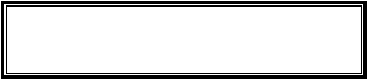 2.2  ผลงานที่จะไปนำเสนอในการประชุม		2.2.1	ชื่อผลงาน..............................................................................................................................................			Key words….............................................................................................................................................		2.2.2	แหล่งทุนอุดหนุนในการทำผลงาน.........................................................................................................			ปีที่ได้รับทุน..........................................................จำนวนเงิน.........................................................บาท		2.2.3	ปีที่ทำ...............สถานที่ทำ............................................ปีที่ทำสำเร็จ.................ผู้ร่วมทำงานวิจัย.....คน			1. ชื่อ-นามสกุล......................................................................................................................................			    สถานภาพ	 อาจารย์     นักวิจัย ผู้ช่วยวิจัย	 อื่นๆ..................................			   ภาระหน้าที่........................................................................................................................................			2. ชื่อ-นามสกุล......................................................................................................................................		   สถานภาพ	 อาจารย์     นักวิจัย ผู้ช่วยวิจัย	 อื่นๆ..................................	         ภาระหน้าที่........................................................................................................................................			3. ชื่อ-นามสกุล......................................................................................................................................			    สถานภาพ	 อาจารย์     นักวิจัย ผู้ช่วยวิจัย	 อื่นๆ..................................			   ภาระหน้าที่........................................................................................................................................(กรณีที่เป็นผลงานวิจัยร่วม และผู้เสนอขอรับทุนวิจัยทุนไม่ใช่ผู้เขียนชื่อแรก ต้องมีจดหมายของผู้ร่วมวิจัยรับทราบและไม่ขัดข้องให้ไปเสนอผลงานเป็นหลักฐาน (อาจเป็นจดหมายอิเล็กทรอนิกส์ก็ได้) ทั้งนี้ ไม่รวมผลงานที่เกี่ยวข้องกับวิทยานิพนธ์ของนิสิต)		2.2.4	การเผยแพร่ผลงานที่จะไปนำเสนอในครั้งนี้ 	    เคยเผยแพร่      	กำลังเสนอขอ			  ในหนังสือ/วารสารวิชาการชื่อ.......................................................................ปี...............................			   ในการประชุม................................................................................................................................			       ประเทศ.....................................................................................................ปี................................			กรณีที่ผลงานเคยเผยแพร่ ในระดับนานาชาติแล้ว ผลงานที่จะไปนำเสนอในครั้งนี้มีความต่างจากผลงานเดิม คือ......................................................................................................................................                          2.2.5	ลักษณะการนำเสนอผลงานครั้งนี้  	  นำเสนอแบบบรรยาย	   นำเสนอแบบโปสเตอร์	2.3  ค่าใช้จ่ายในการประชุม	การเสนอขอรับทุนอุดหนุนตามรายการข้างต้น ผู้เสนอขอรับทุนได้เสนอขอรับทุนจากแหล่งทุนอื่นหรือไม่   ไม่ได้ขอ	   ขอทุนจาก............................................................................................................................			   ได้รับการสนับสนุนค่าใช้จ่ายรายการที่.......................................รวมเป็นเงิน....................บาท			   ยังไม่ทราบผลการพิจารณา จะทราบผลประมาณ...................................................................ขอให้ท่านทำเครื่องหมายถูกหน้าข้อด้านล่างนี้ เพื่อรับทราบว่า หากท่านได้รับทุนสนับสนุนเสนอผลงานนี้ ท่านอาจจะไม่สามารถขออนุมัติลาไปปฏิบัติงานเพื่อเพิ่มพูนความรู้ทางวิชาการ (ลา ปพ.) ในช่วงเวลาที่ขอรับการสนับสนุนทุน ทั้งนี้ การอนุมัติการลา ปพ. ขึ้นอยู่กับดุลพินิจของคณะกรรมการบริหารคณะอักษรศาสตร์		รับทราบ    ในกรณีที่ขอทุนจากแหล่งทุนภายนอกคณะอักษรศาสตร์ และอยู่ในระหว่างรอผลการพิจารณาให้แนบสำเนาเรื่องมาด้วย                    ....................................................ผู้เสนอขอรับทุน (.......................................................)............../................./..................3. การเสนอขอรับการสนับสนุนทุนจากคณะอักษรศาสตร์ในครั้งนี้ได้ผ่านการพิจารณากลั่นกรองของคณะกรรมการส่งเสริมผลงานวิชาการคณะอักษรศาสตร์ในการประชุมครั้งที่ ...................................เมื่อวันที่...................................................................................................................(ผู้ช่วยศาสตราจารย์ ดร.หนึ่งหทัย แรงผลสัมฤทธิ์)รองคณบดีฝ่ายวิจัย............../................./..................4. การเสนอขอรับการสนับสนุนทุนจากคณะอักษรศาสตร์ในครั้งนี้ ได้ผ่านการพิจารณากลั่นกรองของคณะกรรมการบริหาร คณะอักษรศาสตร์ ในการประชุมครั้งที่ ...................................เมื่อวันที่...................................................................................มติของคณะกรรมการฯ................................................................................................................................................................................................................(ผู้ช่วยศาสตราจารย์ ดร.ทองทิพย์ พูลลาภ)เลขานุการคณะกรรมการบริหารคณะอักษรศาสตร์............../................./..................กรณีเป็นผู้ขอรับทุนไปเสนอผลงานกรณีเป็นผู้ขอรับทุนที่ได้รับเชิญ/ได้รับรางวัล[   ]  บทคัดย่อ (abstract) [   ]  หนังสือเชิญ[   ]  จดหมายตอบรับหรือจดหมายเชิญ[   ]  บทคัดย่อ (abstract) [   ]  เอกสารที่มีข้อมูล เกี่ยวกับการประชุม และเอกสารค่าลง[   ]  เอกสารที่มีข้อมูลเกี่ยวกับการประชุม      ทะเบียน[   ]  ประวัติส่วนตัว (Curriculum Vitae) [   ]  เอกสารการสนับสนุนทางการเงินหรือค่าใช้จ่ายบางส่วน      จากผู้จัดหรือองค์กรสนับสนุนรายการจำนวนเงินที่เสนอขอจำนวนเงินที่อนุมัติ2.3.1 ค่าพาหนะเดินทางไป-กลับ (ที่พัก-สนามบิน-ที่พัก)        อัตราเหมาจ่ายเที่ยวละ 500 บาท/คน2.3.2 ค่าเดินทางไป-กลับ ชั้นประหยัด ตามที่จ่ายจริง กรุงเทพฯ ถึง       ......................................................................................2.3.3 ค่าเดินทางภายในต่างประเทศ ตามที่จ่ายจริง        - ค่าเดินทางระหว่างเมืองหรือระหว่างประเทศ        - ค่าเดินทางภายในเมือง เช่น จากสนามบินถึงที่พัก2.3.4 ค่าลงทะเบียน ตามที่จ่ายจริง 
       (อัตราต่างประเทศ..............................................................)2.3.5 ค่าที่พัก ตามที่จ่ายจริง2.3.6 ค่าเบี้ยเลี้ยงเดินทางไปราชการต่างประเทศ เหมาจ่าย       ...........................................................................................2.3.7 ค่าธรรมเนียมการตรวจลงตรา (VISA) และค่าดำเนินการใน
        การขอวีซ่า (ถ้ามี) ตามที่จ่ายจริง2.3.8 ค่าธรรมเนียมหนังสือเดินทาง ตามที่จ่ายจริง2.3.9 ค่าเบี้ยประกันสุขภาพและอุบัติเหตุในวงเงินประกันไม่เกิน       2,000,000 บาท ตามที่จ่ายจริง                      รวมทั้งสิ้น.........................................……………………………………..……………………………………..……………………………………..……………………………………..……………………………………..…………………………………….…………………………………….…………………………………….……………………………………..........................................................................………………………………………………………………………………………………………………………………………….…………………………………………………………………………………………………………………………………………